В преддверии 23 февраля ветераны ОВД с представителем Общественного совета при ОМВД России по Усть-Катавскому городскому округу приняли участие в празднике  Мероприятие приурочено к Дню защитника Отечества. В целях патриотического воспитания и популяризации службы в органах внутренних дел, ветераны ОВД встретились с юными друзьями. Соревновались две команды по 6 человек. За каждый конкурс команда получала баллы, которые выставляло жюри. В состав жюри вошли: председатель Совета ветеранов Павел Шарабаров, ветераны ОВД Виктор Шагалин и Артур Шарафутдинов.Сначала напутствующие слова сказал Павел Шарабаров, поздравил юных защитников Отечества с наступающим праздником и пожелал достойно проявить себя в состязаниях.  Дети с удовольствием принимали участие в конкурсах, отжимались, прыгали через скакалку, играли в саперов, на время расправляли кровать, решали интеллектуальные задачи  и др. В перерывах между соревнованиями представитель Общественного совета Инна Александрова пела патриотические песни, и все желающие могли присоединиться. Жюри подвело итог соревнований, командам вручили дипломы и подарки. В ответ ребята поздравили ветеранов ОВД с наступающим днем Защитника Отечества.  Хочется отметить, что дети получили невероятный заряд бодрости и веселья.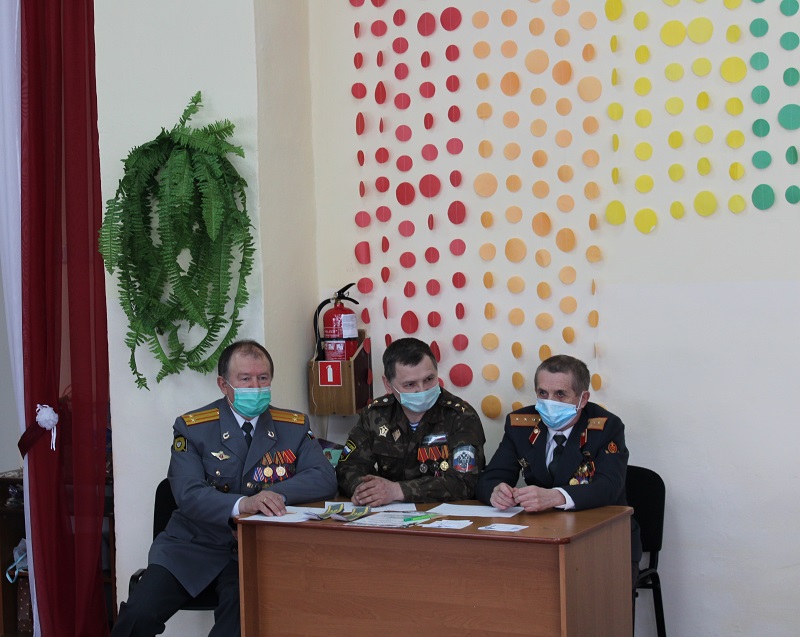 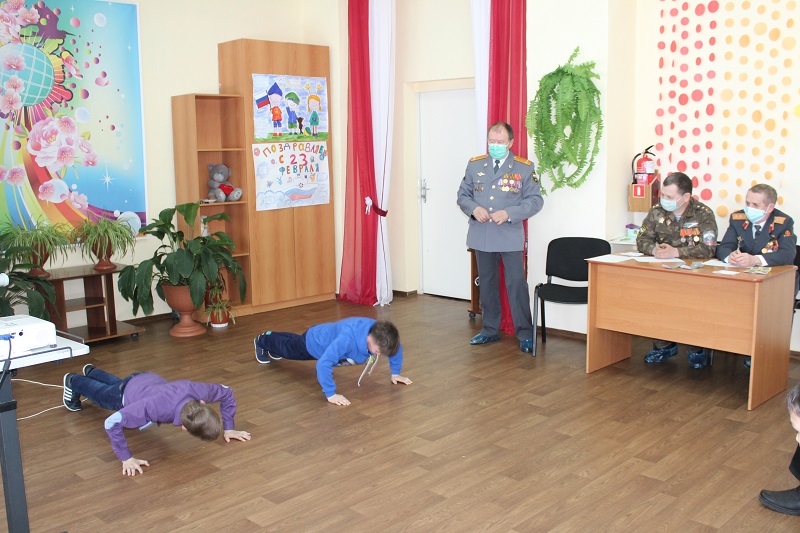 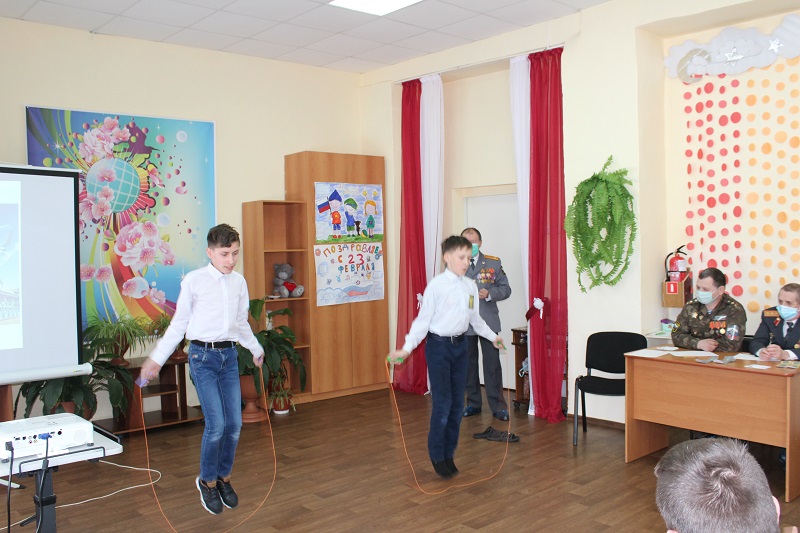 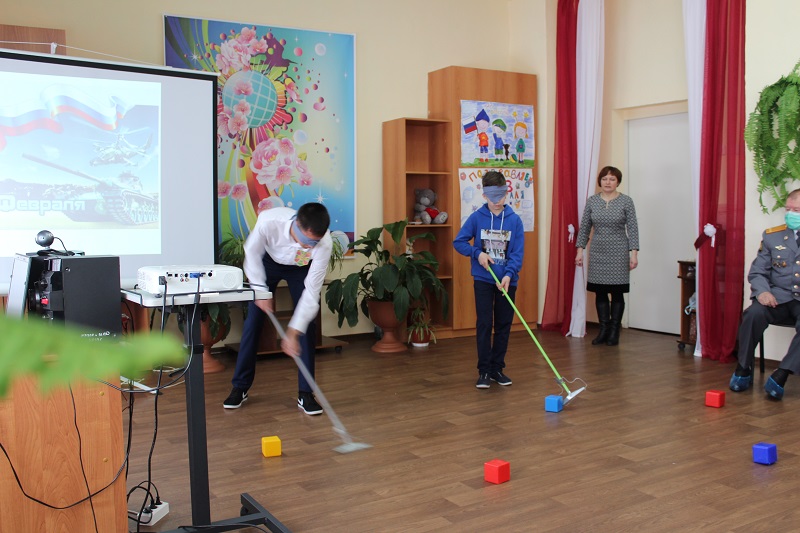 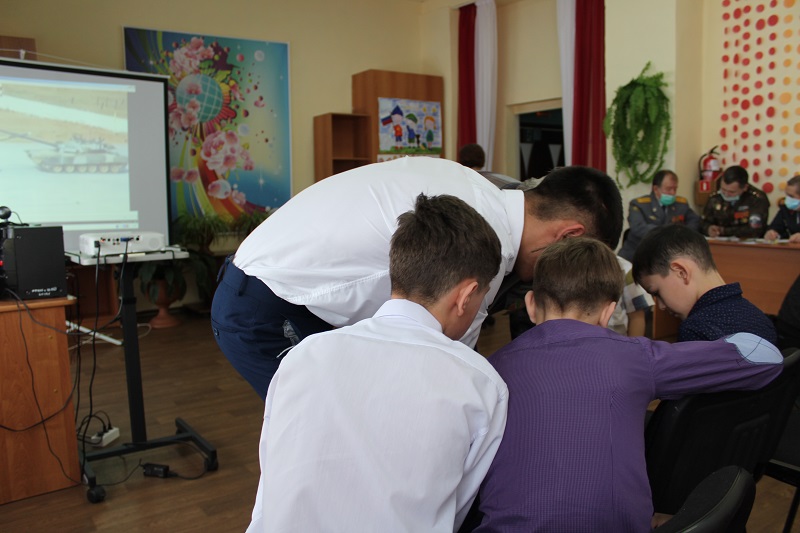 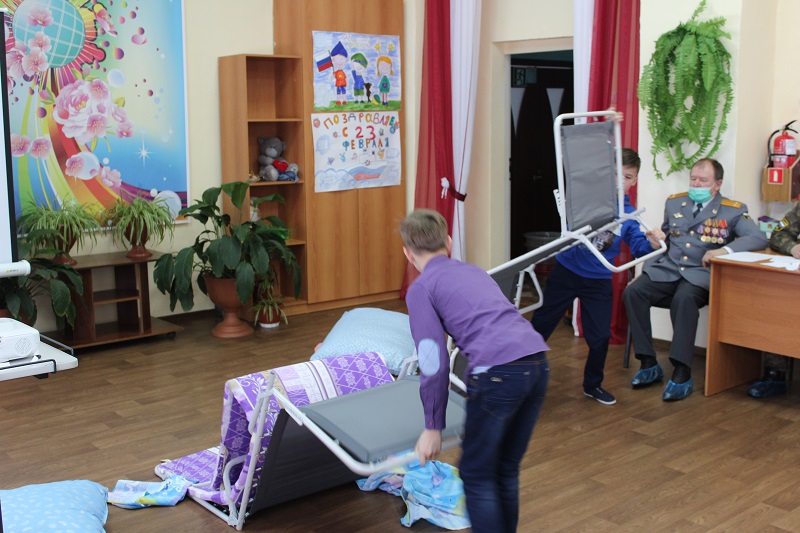 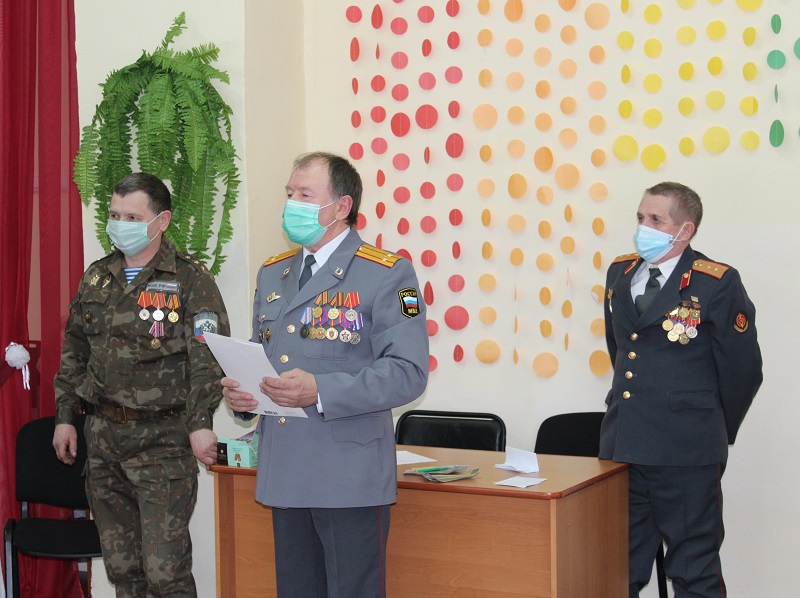 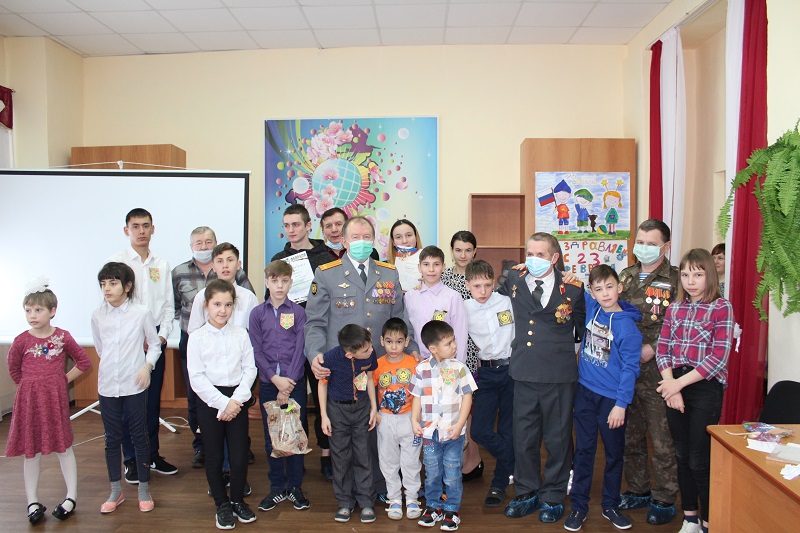 